от 15 сентября . № 89О внесении изменений в постановление Визимьярской сельской администрации от 1 марта . № 5а «Об оплате труда отдельных категорий работников Визимьярского сельского поселения»В соответствии с постановлением Правительства Республики Марий Эл от 10 июня . № 278 «О внесении изменений в некоторые постановления Правительства Республики Марий Эл», Федеральным законом от 16 декабря . № 439-ФЗ «О внесении изменений в Трудовой кодекс Российской Федерации в части формирования сведений о трудовой деятельности в электронном виде», Постановлением Правительства Республики Марий Эл от 20 июля . № 277 «О внесении изменений
в постановление Правительства Республики Марий Эл от 31 января
2011 г. № 31», Уставом Визимьярского сельского поселения Килемарского муниципального района, Визимьярская сельская администрация                      п о с т а н о в л я е т: 1. Внести в Положение об оплате труда работников органов местного самоуправления Визимьярского сельского поселения, осуществляющих профессиональную деятельность по профессиям рабочих, утвержденное постановлением Визимьярской сельской администрации»
от 1 марта . № 5а, следующие изменение:- абзац третий пункта 14 изложить в следующей редакции:«Основанием для определения общего стажа работы, дающего право на получение ежемесячной надбавки за стаж, является трудовая книжка (при наличии) и (или) сведения о трудовой деятельности, оформленные в установленном законодательством порядке, а также документы, удостоверяющие наличие стажа работы (службы), дающего право на ежемесячную надбавку за стаж.»;- абзац седьмой пункта 16 признать утратившим силу.2. Настоящее постановление вступает в силу после его официального опубликования (обнародования).Глава Визимьярской сельской администрации                        Максимова А.К.МАРЫ ЭЛ РЕСПУБЛИКӸН КИЛЕМАР МУНИЦИПАЛЬНЫЙ РАЙОН ВӸЗӸМЙӒР СОЛА АДМИНИСТРАЦИПЫНЗАЛТЫШ ВИЗИМЬЯРСКАЯ СЕЛЬСКАЯ АДМИНИСТРАЦИЯКИЛЕМАРСКОГО МУНИЦИПАЛЬНОГО РАЙОНА РЕСПУБЛИКИ МАРИЙ ЭЛПОСТАНОВЛЕНИЕ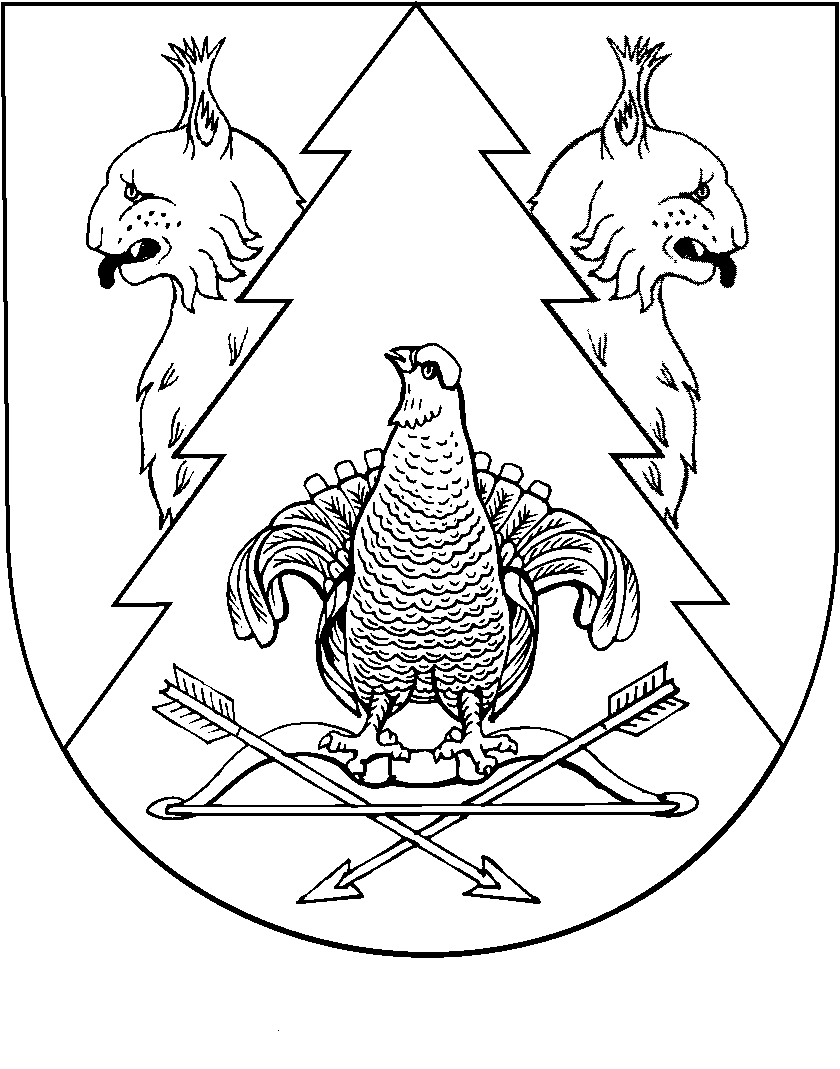 